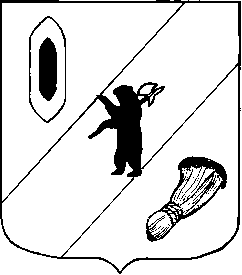 СОБРАНИЕ  ПРЕДСТАВИТЕЛЕЙГАВРИЛОВ-ЯМСКОГО  МУНИЦИПАЛЬНОГО  РАЙОНАРЕШЕНИЕО внесении дополнений в прогнозный план (программу) приватизации муниципального имущества Гаврилов-Ямского муниципального района на 2015 годПринято Собранием  представителей Гаврилов-Ямского  муниципального района28 апреля 2015  г.Руководствуясь Федеральным законом от 21.12.2001 № 178-ФЗ «О приватизации государственного и муниципального имущества», статьями 22 и 41 Устава Гаврилов-Ямского муниципального района», Порядком приватизации муниципального имущества Гаврилов-Ямского муниципального района, утверждённым решением Собрания представителей Гаврилов-Ямского муниципального района от 25.01.2007 № 224, Собрание представителей Гаврилов-Ямского муниципального района РЕШИЛО:1. Дополнить раздел 4 «Перечень объектов недвижимого имущества, подлежащих продаже» Прогнозного плана (программы) приватизации муниципального имущества Гаврилов-Ямского муниципального района на 2015 год, утверждённого решением Собрания представителей Гаврилов-Ямского муниципального района от 23.10.2014 № 36 пунктами 10, 11 и 12 следующего содержания:2. Опубликовать решение в печати и на официальном сайте Администрации Гаврилов-Ямского муниципального района в сети Интернет.3. Настоящее решение вступает в силу с момента официального опубликования.Глава Гаврилов-Ямского муниципального района						 В.И.СеребряковПредседатель Собрания представителей Гаврилов-Ямского муниципального района                              			А.Н. Артемичев  28.04.2015№ 14№Наименование объектаАдрес объектаФактическое использование10Нежилое здание,  2-этажное, общей площадью 441,2 кв.м, кадастровый номер 76:04:010810:103 и земельный участок общей площадью 2063 кв.м, категория земель, земли населённых пунктов,  кадастровый номер 76:04:010809:12Ярославская область, Гаврилов-Ямский район, г. Гаврилов-Ям, ул. Комарова, д.21не используется11Нежилое здание конторы, 1-этажное, общей площадью  74 кв.м, кадастровый номер 76:04:010101:1129 и земельный участок общей площадью  576 кв.м,  категория земель: земли населённых пунктов, , кадастровый номер 76:04:010606:10Ярославская область, Гаврилов-Ямский район, г.Гаврилов-Ям, ул. Пирогова, д.6не используется12нежилое здание медицинского назначения, 1-этажное, общей площадью  298 кв. м, кадастровый номер 76:04:010101:28 и земельный участок общей площадью 1682 кв. м,  категория земель: земли населённых пунктов, кадастровый номер 76:04:010604:22Ярославская область, Гаврилов-Ямский район, г. Гаврилов-Ям, ул. Семашко, д.18не используется